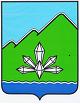 АДМИНИСТРАЦИЯ ДАЛЬНЕГОРСКОГО ГОРОДСКОГО ОКРУГА ПРИМОРСКОГО КРАЯПОСТАНОВЛЕНИЕ29 января 2015года                  г. Дальнегорск                              № 48-паО внесении изменений в постановление администрацииДальнегорского городского округа от 08.10.2014 № 872-па «Об утверждении Муниципальной программы «Развитие, содержание улично-дорожной сети и благоустройство  Дальнегорского городского округа» на 2015-2019 годы»              В соответствии с Федеральным законом от 06.10.2003 № 131-ФЗ «Об общих принципах организации местного самоуправления в Российской Федерации», на основании решения Думы Дальнегорского городского округа от 15.12.2014 №315 «О бюджете Дальнегорского городского округа на 2015 год и плановый период 2016 и 2017 годов», Уставом Дальнегорского городского округа, администрация Дальнегорского городского округаПОСТАНОВЛЯЕТ:          1. Внести изменения в постановление администрации Дальнегорского городского округа от 08.10.2014 № 872-па «Об утверждении Муниципальной программы «Развитие, содержание улично-дорожной сети и благоустройство  Дальнегорского городского округа» на 2015-2019 годы», изложив Программу в новой редакции (прилагается). 2.  Настоящее постановление подлежит размещению в сети интернет на официальном сайте Дальнегорского городского округа. 3.  Контроль за исполнением настоящего постановления возложить на заместителя  главы администрации Дальнегорского городского округа, курирующего вопросы жилищно-коммунального хозяйства.Глава Дальнегорского городского округа	                                           	                                               И.В. Сахута УТВЕРЖДЕНА       постановлением администрации      Дальнегорского городского округаот _____________ № ________Муниципальная программа «Развитие, содержаниеулично-дорожной сети и благоустройство  Дальнегорского городского округа» на 2015-2019 годы           Паспорт муниципальной программы «Развитие, содержаниеулично-дорожной сети и благоустройство  Дальнегорского городского округа» на 2015-2019 годыОбщая характеристика сферы реализации муниципальной программы, в том числе основных проблем в указанной сфере и прогноз ее развития.        Муниципальная программа «Развитие, содержание улично-дорожной сети и благоустройство территории Дальнегорского городского округа» на 2015 - 2019 годы (далее – муниципальная программа) позволяет решить самые значимые проблемы Дальнегорского городского округа, такие как:- развитие улично-дорожной сети; - повышение безопасности дорожного движения;- озеленение;- восстановление системы ливневой канализации;- благоустройство территории.В соответствии со статьей 16 Федерального закона от 06.10.2003 № 131-ФЗ «Об общих принципах организации местного самоуправления в Российской Федерации» к вопросам местного значения относятся дорожная деятельность в отношении автомобильных дорог местного значения в границах городского округа и обеспечение безопасности дорожного движения на них. В рамках исполнения полномочий необходимо продолжать мероприятия по содержанию и развитию улично-дорожной сети Дальнегорского городского округа. Общая протяжённость автомобильных дорог общего пользования местного значения Дальнегорского городского округа по состоянию на 01.01.2014  составляет 84,0 км  из которых более 20 км не имеют твердого покрытия и более половины не имеют освещения. Быстрый рост количества автомашин за последние годы  привел  к увеличению плотности транспортных потоков, росту интенсивности движения, что в свою очередь увеличило нагрузку на покрытие автомобильных дорог общего пользования местного значения Дальнегорского городского округа. Опережение роста интенсивности движения на автомобильных дорогах по сравнению с увеличением протяженности и пропускной способности автомобильных дорог приводит к росту уровня аварийности на сети автомобильных дорог общего пользования.Проблема аварийности в последнее десятилетие приобрела особую остроту в связи с несоответствием дорожно-транспортной инфраструктуры потребностям населения в безопасном дорожном движении, недостаточной эффективностью функционирования системы обеспечения безопасности дорожного движения и низкой дисциплиной непосредственных участников дорожного движения. Проблема обеспечения безопасности дорожного движения (далее - БДД) является одной из важнейших социально-экономических и демографических проблем Российской Федерации, Приморского края и города Дальнегорска с прилегающими селами в частности. Организация движения пешеходов по улично-дорожной сети Дальнегорского городского округа в настоящее время имеет основной недостаток - недостаточную оснащенность автомобильных дорог средствами организации дорожного движения: знаками, леерными ограждениями и т.д.   Сложившуюся ситуацию с аварийностью на автотранспорте необходимо решать путем принятия действенных и неотложных мер по совершенствованию системы обеспечения БДД.За первое полугодие 2014 года на территории Дальнегорского городского округа зарегистрировано 211 дорожно-транспортных происшествий, за аналогичный период прошлого года 202 (рост 4,4%). Из них 38 учетных ДТП, против 25 в прошлом году (рост составил 52%). Количество погибших в ДТП составило 4 человека (2013г. – 2). Ранено 43 человека, в 2013 году 30 (рост 43,3%). Тяжесть последствий составила 8,5% при краевом показателе 7,1%.В целях обоснования регулирования дорожного движения требуется проводить систематическую работу по устранению недостатков, выявленных в ходе проверок контрольно-надзорных органов в сфере безопасности дорожного движения: проводить систематическое дополнение и обновление дислокации дорожных знаков и леерных ограждений, ежегодно обновлять дорожную разметку и т.д.Реализация вышеуказанных полномочий органов местного самоуправления в сфере дорожной деятельности возможна в рамках финансирования мероприятий программы бюджетом Дальнегорского городского округа. Анализ возможных вариантов решения проблем в сфере дорожной деятельности показал необходимость использования программно-целевого метода, являющегося одним из современных инструментов стратегического планирования и управления.В  соответствии  со  статьей  16 Федерального   закона   от   06.10.2003  № 131-ФЗ «Об общих принципах организации местного самоуправления в Российской Федерации» к вопросам местного значения относится  благоустройство территорий Дальнегорского  городского округа, включая проведение сезонного окоса травы, вырубку аварийных деревьев и формовочную обрезку деревьев, не представляющих угрозы падения в случае возникновения чрезвычайных ситуаций, обеспечение нормальной санитарно-эпидемиологической ситуации на территории (борьба с непарным шелкопрядом), приведение в рабочее состояние систем ливневой канализации.Благоустройство территорий Дальнегорского  городского округа  подразумевает под собой комплекс мероприятий по обеспечению повышенных требований к техническому состоянию объектов благоустройства, уровню экологии, санитарному и эстетическому облику Дальнегорского  городского округа.Большинство объектов благоустройства Дальнегорского городского округа, в частности ливневые канализации  до настоящего времени недостаточно обеспечивают комфортные условия для жизни и деятельности Дальнегорского городского  округа и нуждаются в очистке и ремонте.Содержание, ремонт ливневых канализаций, а также содержание в чистоте и порядке всей территории Дальнегорского городского округа путём окоса травы, приведения в надлежащее состояние деревьев, вырубка аварийных деревьев  требуют неотложных мер. Без повышения уровня благоустройства территории нельзя добиться существенного повышения имеющегося потенциала Дальнегорского городского округа и эффективного обслуживания  населения города, а также обеспечить в полной мере безопасность жизнедеятельности и охрану окружающей среды. Снижение уровня благоустройства может вызвать дополнительную социальную напряженность в обществе, что недопустимо в рамках социально-экономического развития Дальнегорского городского округа.Решение проблем благоустройства Дальнегорского  городского округа необходимо, так как без создания устойчивой системы благоустройства Дальнегорского  городского округа невозможно добиться каких-либо значимых результатов в обеспечении комфортных условий для деятельности и отдыха жителей Дальнегорского городского округа. Определение перспектив благоустройства Дальнегорского городского округа позволит добиться сосредоточения средств на решении поставленных задач, а экономное расходование средств позволит  увеличить эффективность их использования. Организация  похоронного дела позволяет обеспечить право граждан на погребение, а содержание общественных кладбищ является  необходимым элементом реализации данного права. На территории города Дальнегорска расположено 4 общественных кладбища, из которых «Городское кладбище «Третий разъезд»  является  действующим и на котором осуществляются следующие виды работ за счет средств бюджета Дальнегорского городского округа:  подметание мусора с центральной территории кладбища, уборка территории кладбища от случайного мусора, окос травы, уборка территории кладбища от листьев, сучьев, старых венков, проволоки, уборка снега с площадок и дорог плужными снегоочистителями, уборка снега вручную мест недоступных для механизмов к местам захоронений, погрузка мусора на автотранспорт, транспортировка мусора и снега на полигон ТБО.          Реализация мероприятия - оказание услуги по содержанию мест захоронения в рамках вышеуказанных полномочий органов местного самоуправления в сфере благоустройства возможна при финансировании средствами бюджета  Дальнегорского городского округа. Организация и обслуживание уличного освещения имеет важное значение наряду с другими вопросами благоустройства Дальнегорского городского округа. В настоящее время Дальнегорский городской округ освещен 538 светильниками уличного освещения. Такого количества с учетом сравнительного анализа относительно 1986 года в 1500 светильников уличного освещения явно недостаточно. Остаются не освещенными как участки внутриквартальных проездов так и отдельных районов многоквартирных домов и частных секторов. Также на сегодняшний день вследствие участившихся случаев в перебоях уличного освещения имеется необходимость в выполнении работ по капитальному ремонту сетей уличного освещения включая замену проводов на самоизолированные провода, а также смену ламп на энергосберегающие. Реализация запланированных мероприятий в части уличного освещения позволит увеличить количество горения и обслуживания светильников уличного освещения до 791шт.         Очистка дорог и территорий имеет самое важное значение в вопросах благоустройства Дальнегорского городского округа. В настоящее время очищается от мусора площадь в размере 1337565 м2 и снега в размере 5668131 м2, при достижении программных мероприятий   в 2019 году будет убираться от мусора площадь в размере 3458662м2, от снега 8982399м2. На сегодняшний день имеются территории как внутриквартальных проездов так и отдельных районов многоквартирных домов и частных секторов, на уборку которых средства не предусматриваются. Зимой на неочищенных от снега частях улиц и проездов регулярно происходят дорожно-транспортные происшествия. Реализация запланированных мероприятий в части очистки территорий от мусора и снега позволит в первую очередь сократить количество дорожно-транспортных происшествий и придать округу более опрятный и чистый вид.Целесообразность выполнения отдельных мероприятий  в рамках программы «Развитие, содержание улично-дорожной сети и благоустройство территории Дальнегорского городского округа» на 2015 - 2019 годы, определяется следующими факторами:- наличие сложно решаемых и разнообразных по характеру проблем в благоустройстве, что определяет необходимость системного подхода к их решению, согласования отдельных направлений муниципальной политики по содержанию, технологиям реализации и по времени осуществления;- необходимость определения целей, задач, состава и структуры мероприятий и запланированных результатов;- необходимость реализации комплекса взаимоувязанных мероприятий по повышению результативности бюджетных, финансовых и материальных вложений.При реализации отдельных мероприятий  возможны финансовые и организационные риски.1. Финансовые риски.Отсутствие или недостаточное финансирование мероприятий  может привести к  тому, что показатели не будут достигнуты в полном объеме что не позволит достичь поставленной цели. Преодоление рисков может быть осуществлено путем сохранения устойчивого финансирования мероприятий.2. Организационные риски.Уровень решения поставленной задачи и достижение целевых показателей зависят не только от администрации Дальнегорского городского округа, но и от качественного выполнения работ подрядными организациями. Общая характеристика сферы реализации муниципальной программы также указана в приложении № 2 к муниципальной программе «Развитие, содержание улично-дорожной сети и благоустройство Дальнегорского городского округа» на 2015-2019годы.Приоритеты муниципальной политики Дальнегорского городского округа в сфере реализации муниципальной программы, цели и задачи муниципальной программыВ России утверждены основные стратегические документы в области социально-экономического развития страны, в области развития ее восточных регионов, в области развития транспорта и его отдельных видов. Целью Концепции долгосрочного социально-экономического развития Российской Федерации на период до 2020 года, утвержденной Распоряжением Правительства Российской  Федерации от 17.11.2008 № 1662-р, является обеспечение в долгосрочной перспективе устойчивого повышения благосостояния российских граждан, национальной безопасности, динамичного развития экономики, укрепления позиций России в мировом сообществе.В соответствии с приоритетами государственной политики, Стратегией социально-экономического развития Дальнего Востока и Байкальского региона на период до 2025 года, утвержденной Распоряжением Правительства Российской Федерации от 28.12.2009 № 2094-р, посланиями Президента Российской Федерации Федеральному Собранию Российской Федерации, Стратегией социально-экономического развития Приморского края до 2025 года, утвержденной Законом Приморского края от 20.10.2008 № 324-КЗ,   Стратегией и стратегическим планом развития города Дальнегорска до 2020 года, к основным приоритетам муниципальной политики отнесено обеспечение высокого уровня жизни в городе Дальнегорск посредством проведения мероприятий по решению проблем транспортной доступности и адекватного развития инфраструктуры в условиях естественной монополии обслуживания компаний в рамках территориального планирования в соответствии с генеральным планом Дальнегорского городского округа. В рамках поставленных задач сформирована муниципальная программа, целью которой является обеспечение транспортной доступности и благоустройства территории Дальнегорского городского округа.Для достижения поставленной цели необходимо решение следующих задач:    - обеспечение безопасности дорожного движения на территории Дальнегорского городского округа;   - сохранение благоприятной среды для массового отдыха гостей и жителей города Дальнегорска;    - обеспечение стабильности работы системы ливневой канализации на  территории  Дальнегорского городского округа;  - улучшение художественного облика городской среды Дальнегорского городского округа.Целевые индикаторы, показатели муниципальной программы с расшифровкой плановых значений по годам ее реализации       Целевые индикаторы и показатели государственной программы определяются в соответствии с Указом Президента Российской Федерации от 28.04.2008 № 607 «Об оценке эффективности деятельности органов местного самоуправления городских округов и муниципальных районов» Целевыми индикаторами муниципальной программы, характеризующими достижение её цели, являются:3.1. Повышение безопасности дорожного движения:-  увеличение доли установки и содержания дорожных знаков (помывка, окраска) на территории Дальнегорского городского округа с 0,29% (247ед.) в 2013 году до 0,46% (392ед.) в 2019 году;- увеличение доли нанесенной дорожной разметки дорожной краской на территории Дальнегорского городского округа в 2013 году – 2,41% (2,04км.), в 2019 году – 3,20% (2,71км.);- увеличение доли объектов установки искусственных дорожных неровностей из асфальтобетона (в том числе ограждений на пешеходных переходах) на территории Дальнегорского городского округа в 2013 году – 1,18% (1объект.), в 2019 году – 7,08% (6 объектов).          3.2. Сохранение и развитие зеленых насаждений:- увеличение окашиваемых площадей травы с целью обеспечения чистоты территорий, покрытых травяным покровом, увеличение доли окашиваемой территории с 1,54% (131 465м2) от площади земель общего пользования в 2013г. до 2,54% (216 660м2) в 2019 году;- увеличение освобожденной территории Дальнегорского городского округа от аварийных деревьев, улучшение эстетического вида зелёных насаждений посредством их обрезки с 0,007%(144шт) 2013 году  до 0,016% (331шт) в 2019 году; - уничтожение возможных очагов скопления гусениц непарного шелкопряда путем  обработки деревьев биопрепаратами  на территории Дальнегорского городского округа.         3.3.  Восстановление системы ливневой канализации:- увеличение доли восстановленных и прочищенных сетей ливневой канализации в общей протяженности сетей ливневой канализации Дальнегорского городского округа с 0,0% в 2013 году до 44,0%(7822,2п.м.) в 2019 году;- увеличение доли принятых на содержание ливневых канализаций в общей протяженности сетей ливневой канализации Дальнегорского городского округа с 0,0% в 2013 году до 44,0%(8шт) в 2019 году.         3.4.  Благоустройство территории:- увеличение доли протяженности освещенных частей улиц и проездов  к общей протяженности улиц Дальнегорского городского округа с 34,4% (26150кв.м) в 2013году до 50,60% (39550кв.м.) в 2019году;- увеличение количества эксплуатируемых муниципальных светильников на территории Дальнегорского городского округа в 2013 году – 34,4% (523 ед.) до 50,60% (791ед.) в 2019 году;- увеличение доли территории содержания и обслуживания кладбища Дальнегорского городского округа в 2013 году – с 1,34% (31716м2) до 2,45% (57988м2) в 2019 году;-  увеличение доли очищаемой от мусора  территории Дальнегорского городского округа в 2013 году – с 7,68% (503250м2) до 29,87% (1957083м2) в 2019 году;- увеличение доли очищаемой от свежевыпавшего снега территории Дальнегорского городского округа в 2013 году – с 4,1% (180131м2) до 17,08% (750400м2) в 2019 году.         3.5.  Уборка дорог:- увеличение доли очищаемых от мусора  дорог Дальнегорского городского округа в 2013 году – с 17,68% (834315м2) до 31,82% (1501579м2) в 2019 году;- увеличение доли очищаемых от свежевыпавшего снега дорог Дальнегорского городского округа в 2013 году – с 19,1% (5488000м2) до 28,65% (8231999м2) в 2019 году.    Целевые индикаторы, показатели муниципальной программы соответствуют ее цели и задачам.Сведения о целевых индикаторах, показателях муниципальной программы представлены в приложении № 1 к муниципальной программе.Обобщенная характеристика реализуемых в составе муниципальной программы подпрограмм и отдельных мероприятий            Каждое мероприятие  решает конкретные задачи муниципальной программы. Решение задач муниципальной программы обеспечивает достижение поставленной цели муниципальной программы.	В рамках муниципальной программы описаны и  реализуются пять  мероприятий: Повышение безопасности дорожного движения          Отдельное мероприятие – повышение безопасности дорожного движения, ответственный исполнитель отдел жизнеобеспечения администрации Дальнегорского городского округа, имеет цель обеспечения безопасности дорожного движения на территории Дальнегорского городского округа и включает следующие направления:4.1.1.-установка и содержание дорожных знаков дорожных знаков (помывка,окраска) на территории Дальнегорского городского округа;4.1.2.- нанесение дорожной разметки дорожной краской на территории Дальнегорского городского округа;      4.1.3.- установка искусственных дорожных неровностей из асфальтобетона (в том числе ограждения на пешеходных переходах) на территории Дальнегорского городского округа.4.2.  Сохранение и развитие зеленых насаждений          Отдельное мероприятие – сохранение и развитие зеленых насаждений, ответственный исполнитель отдел жизнеобеспечения администрации Дальнегорского городского округа, включает следующие направления:4.2.1.- окос травы с целью обеспечения чистоты территорий, покрытых травяным покровом;4.2.2.- освобождение территории Дальнегорского городского округа от аварийных деревьев, улучшение эстетического вида зелёных насаждений посредством их обрезки; 4.2.3.- обработка деревьев биопрепаратами от гусениц непарного шелкопряда на территории Дальнегорского городского округа.4.3.  Восстановление системы ливневой канализации:Отдельное мероприятие – восстановление системы ливневой канализации, обеспечивает повышение надежности работы системы ливневой канализации на  территории  Дальнегорского городского округа, ответственный исполнитель отдел жизнеобеспечения администрации Дальнегорского городского округа, включает следующие направления:4.3.1.-ремонт ливнестоков Дальнегорского городского округа (разработка проектной документации на капитальный ремонт системы ливневой канализации Дальнегорского городского округа, капитальный ремонт системы ливневой канализации Дальнегорского городского округа и ремонт системы ливневой канализации на территории Дальнегорского городского округа;4.3.2.-обслуживание ливнестоков на территории Дальнегорского городского округа.        4.4.  Благоустройство территории:        Отдельное мероприятие-благоустройство, предусмотрено в связи с необходимостью создания условий комфортного проживания на территории Дальнегорского городского округа, ответственный исполнитель отдел жизнеобеспечения администрации Дальнегорского городского округа, включает следующие направления:4.4.1.-   содержание мест захоронения Дальнегорского городского округа;4.4.2.- организация и обслуживание уличного освещения Дальнегорского городского округа;4.4.3.-  очистка от мусора  территорий Дальнегорского городского округа;4.4.4.- очистка от свежевыпавшего снега  территорий Дальнегорского городского округа.        4.5.  Уборка дорог:        Отдельное мероприятие-уборка дорог, предусмотрено в связи с необходимостью создания условий комфортного проживания на территории Дальнегорского городского округа, ответственный исполнитель отдел жизнеобеспечения администрации Дальнегорского городского округа, включает следующие направления:4.4.1.-  очистка от мусора  дорог Дальнегорского городского округа;4.4.2.- очистка от свежевыпавшего снега  дорог Дальнегорского городского округа;5. Механизм реализации муниципальной программыМеханизм реализации муниципальной программы направлен на эффективное планирование хода исполнения основных мероприятий, координацию действий участников муниципальной программы, обеспечения контроля исполнения программных мероприятий, проведение мониторинга состояния работ по выполнению муниципальной программы, выработку решений при возникновении отклонения хода работ от плана мероприятий муниципальной программы.Ответственный исполнитель муниципальной программы – отдел жизнеобеспечения администрации Дальнегорского городского округа.Реализация направлений и их мероприятий осуществляется  посредством размещения заказов на поставку товаров, выполнение работ, оказание услуг для муниципальных нужд в порядке, предусмотренном действующим законодательством. 6.Оценка применения мер государственного регулирования в сфере реализации муниципальной программы и сведения об основных мерах правового регулирования в сфере реализации муниципальной программыОсновной мерой правового регулирования муниципальной программы является принятый муниципального правового акт администрации Дальнегорского городского округа «О создании муниципального дорожного фонда Дальнегорского городского округа» (решение Думы Дальнегорского городского округа от 08 ноября 2013года № 164).Применение дополнительных мер налогового, тарифного и иных мер государственного регулирования не требуется и представлено в приложении 3 и 4 к муниципальной программе.. 7. Прогноз сводных показателей муниципальных заданий на оказание муниципальных услуг (выполнение работ) муниципальными бюджетными и автономными учреждениями по муниципальной программе Муниципальные задания на оказание муниципальных услуг (выполнение работ) муниципальными бюджетными и автономными учреждениями по муниципальной программе не формируются. Муниципальные услуги в рамках муниципальной программы не предусмотрены (приложении № 5 к муниципальной программе).8. Ресурсное обеспечение реализации муниципальной программы за счет средств бюджета Дальнегорского городского округа   с расшифровкой по главным распорядителям средств бюджета Дальнегорского городского округа, подпрограммам, отдельным мероприятиям, а также по годам реализации муниципальной программы	Общий объем финансирования муниципальной программы  за счет средств бюджета Дальнегорского городского округа составит 102294,9 тыс.руб., в том числе:2015 год – 15523,00тыс.руб2016 год – 15523,00тыс.руб2017 год – 15523,00тыс.руб2018 год – 26520,20тыс.руб2019 год – 29205,70 тыс.руб         Выделение средств федерального, краевого бюджетов, внебюджетных источников на реализацию программы не предусмотрено.     Выделение дополнительных объемов ресурсов на реализацию муниципальной программы не предусмотрено.	          Ресурсное обеспечение реализации муниципальной программы за счет средств бюджета Дальнегорского городского округа представлено в приложении 6 к муниципальной программе.9.Срок и этапы реализации муниципальной программы	Муниципальная программа реализуется в один этап в 2015-2019 годы. Промежуточные показатели реализации муниципальной программы определяются в ходе ежегодного мониторинга реализации муниципальной программы и служат основой для принятия решения о ее корректировке.10.Оценка эффективности реализации муниципальной программы	Оценка эффективности муниципальной программы проводится по следующим критериям:	- степени достижения целей муниципальной целевой программы;	- степени достижения задач муниципальной программы;	- степени эффективности использования бюджетных и внебюджетных средств. 	Порядок проведения оценки эффективности реализации муниципальной программы предназначен для оценки эффективности реализации муниципальной программы, достижения целевых индикаторов, показателей муниципальной программы, соответствия достигнутых результатов запланированных целевым индикатором, показателям. Оценка эффективности реализации муниципальной программы осуществляется ответственным исполнителем.Оценка эффективности реализации муниципальной программы проводится по итогам ее исполнения за отчетный финансовый год, а также по итогам завершения реализации муниципальной программы.Обязательным условием оценки эффективности реализации муниципальной программы является выполнение запланированных промежуточных результатов реализации муниципальной программы (целевых индикаторов, показателей муниципальной программы).Расчет критериев оценки эффективности реализации муниципальной программы:а) расчет степени достижения цели муниципальной программы:применяется для целевых индикаторов, у которых положительным результатом считается превышение фактического значения целевого индикатора над плановым значением целевого индикатора:             I фактI ц  =                 x 100%, где:             I план I ц  – фактическое достижение цели муниципальной программы; I факт – фактическое значение целевого индикатора;I план – плановое значение  целевого индикатора;применяется для целевых индикаторов, у которых положительным результатом считается снижение фактического значения целевого индикатора по сравнению с плановым значением целевого индикатора:                  1I ц  =                        x 100%, где:           I факт / I план 	I ц   – фактическое выполнение цели муниципальной программы;I факт – фактическое значение индикатора;I план – плановое значение индикатора;б)  расчет степени достижения задач муниципальной программы:применяется для показателей, у которых положительным результатом считается превышение фактического значения показателя над  плановым значением показателя:                               I фактI задача  =                        x 100%, где:                               I план 	I задача   – фактическое достижение задачи муниципальной программы;I факт – фактическое значение показателя;I план – плановое значение показателя;применяется для показателей, у которых положительным результатом считается снижение фактического значения показателя по сравнению с  плановым значением показателя:                       1I задача  =                        x 100%, где:                I факт / I план 	I задача   – фактическое достижение задачи муниципальной программы;I факт – фактическое значение показателя;I план – плановое значение показателя;в) среднее значение достижения задач муниципальной программы:            SUM I задачаI з   =                          x 100%, где:                   n 	I з – среднее значение выполнения задач муниципальной программы;	SUM I задача – суммарное значение фактического выполнения задач муниципальной программы;n – количество задач муниципальной программы.В случае наличия в муниципальной программе нескольких целей муниципальной программы аналогичным образом рассчитывается среднее значение достижения целей муниципальной программы.   Сравнение среднего значения достижения цели муниципальной программы со средним значением достижения задач муниципальной программы:- в случае если разница между средним значением достижения цели муниципальной программы (Iц) и средним значением достижения                                задач муниципальной программы (Iз) составляет не более 10%, то                                                          показатели задач в полной мере способствуют достижению цели муниципальной программы;- в случае если разница между средним значением достижения цели муниципальной программы (Iц) и средним значением достижения задач программы (Iз) составляет свыше 10%, то показатели задач не способствуют  достижению цели муниципальной программы.Среднее значение достижения целей подпрограмм, отдельных мероприятий будет являться расчетной оценкой достижения цели муниципальной программы:- в случае если Iц  >= 90%, цель реализации муниципальной  программы выполняется;- в случае если Iц < 90%, цель реализации муниципальной программы не выполняется.г) Расчет степени эффективности использования бюджетных и внебюджетных средств:                       Ф фактЭ бв  =                          x 100%, где:                        Ф план 	Э бв   – степень соответствия запланированному уровню затрат и эффективности использования средств бюджета и внебюджетных средств;Ф факт – фактическое освоение средств бюджета и внебюджетных средств в отчетном периоде;I план – запланированный объем средств бюджета и внебюджетных средств в отчетном периодеОтветственный исполнитель муниципальной программыОтдел жизнеобеспечения администрации Дальнегорского городского округаСоисполнители муниципальной программыНе предусмотреныСтруктура муниципальной программы:«Развитие, содержание улично-дорожной сети и благоустройство  Дальнегорского городского округа» на 2015-2019 годы  (далее - Программа)подпрограммы Не предусмотреныОтдельные мероприятияПовышение безопасности дорожного движения:- установка и содержание дорожных знаков  (помывка, окраска) на территории Дальнегорского городского округа;- нанесение дорожной разметки дорожной краской на территории Дальнегорского городского округа;      - установка искусственных дорожных неровностей из асфальтобетона (в том числе ограждения на пешеходных переходах) на территории Дальнегорского городского округа.     2.  Сохранение и развитие зеленых насаждений:- окос травы с целью обеспечения чистоты территорий, покрытых травяным покровом;- освобождение территории Дальнегорского городского округа от аварийных деревьев, улучшение эстетического вида зелёных насаждений посредством их обрезки; - обработка деревьев биопрепаратами от гусениц непарного шелкопряда на территории Дальнегорского городского округа.3.  Восстановление системы ливневой канализации:- ремонт ливнестоков Дальнегорского городского округа;- обслуживание ливнестоков на территории Дальнегорского городского округа.4.  Благоустройство территории:-  содержание мест захоронения Дальнегорского городского округа;- организация и обслуживание уличного освещения Дальнегорского городского округа;-  очистка от мусора  территорий Дальнегорского городского округа;- очистка от свежевыпавшего снега территорий Дальнегорского городского округа.5.  Уборка дорог:- очистка от мусора  дорог Дальнегорского городского округа;- очистка от свежевыпавшего снега дорог Дальнегорского городского округа.Реквизиты нормативных правовых актов, которыми утверждены государственные программы Российской Федерации, Приморского краяРаспоряжение Правительства Российской Федерации от 29.03.2013 № 466-р «Об утверждении государственной программы Российской Федерации «Социально-экономическое развитие Дальнего Востока и Байкальского региона»;постановление Администрации Приморского края от 07.12.2012 № 394-па «Об утверждении государственной программы Приморского края «Развитие транспортного комплекса Приморского края»  на 2013 - 2017 годы»Цель муниципальной программы Целью муниципальной программы является  обеспечение транспортной доступности и благоустройства территории  Дальнегорского городского округа Задачи муниципальной программы - обеспечение безопасности дорожного движения на территории Дальнегорского городского округа;- сохранение благоприятной среды для массового отдыха гостей и жителей города Дальнегорска; - обеспечение стабильности работы системы ливневой канализации на  территории  Дальнегорского городского округа;- улучшение художественного облика городской среды Дальнегорского городского округа Целевые индикаторы, показатели муниципальной программыцелевые индикаторы, характеризующие достижение цели направлений муниципальной программы:Повышение безопасности дорожного движения:-  увеличение доли установки и содержания дорожных знаков (помывка, окраска) на территории Дальнегорского городского округа с 0,29% (247ед.) в 2013 году до 0,46% (392ед.) в 2019 году;- увеличение доли нанесенной дорожной разметки дорожной краской на территории Дальнегорского городского округа в 2013 году – 2,41% (2,04км.), в 2019 году – 3,20% (2,71км.);- увеличение доли объектов установки искусственных дорожных неровностей из асфальтобетона (в том числе ограждений на пешеходных переходах) на территории Дальнегорского городского округа в 2013 году – 1,18% (1объект.), в 2019 году – 14,16% (12объектов).2. Сохранение и развитие зеленых насаждений:- увеличение окашиваемых площадей травы с целью обеспечения чистоты территорий, покрытых травяным покровом, увеличение доли окашиваемой территории с 1,54% (131 465м2) от площади земель общего пользования в 2013г. до 2,54% (216 660м2) в 2019 году;- увеличение освобожденной территории Дальнегорского городского округа от аварийных деревьев, улучшение эстетического вида зелёных насаждений посредством их обрезки с 0,007%(144шт) 2013 году  до 0,016% (331шт) в 2019 году; - уничтожение возможных очагов скопления гусениц непарного шелкопряда путем  обработки деревьев биопрепаратами  на территории Дальнегорского городского округа.3.  Восстановление системы ливневой канализации:- увеличение доли восстановленных и прочищенных сетей ливневой канализации в общей протяженности сетей ливневой канализации Дальнегорского городского округа с 0,0% в 2013 году до 44,0%(7822,2п.м.) в 2019 году;- увеличение доли принятых на содержание ливневых канализаций в общей протяженности сетей ливневой канализации Дальнегорского городского округа с 0,0% в 2013 году до 44,0%(8шт) в 2019 году.4.  Благоустройство территории:- увеличение доли протяженности освещенных частей улиц и проездов  к общей протяженности улиц Дальнегорского городского округа с 34,4% (26150кв.м) в 2013году до 50,60% (39550кв.м.) в 2019году;- увеличение количества эксплуатируемых муниципальных светильников на территории Дальнегорского городского округа в 2013 году – 34,4% (523 ед.) до 50,60% (791ед.) в 2019 году;- увеличение доли территории содержания и обслуживания кладбища Дальнегорского городского округа в 2013 году – с 1,34% (31716м2) до 2,45% (57988м2) в 2019 году;-  увеличение доли очищаемой от мусора  территории Дальнегорского городского округа в 2013 году – с 7,68% (503250м2) до 29,87% (1957083м2) в 2019 году;- увеличение доли очищаемой от свежевыпавшего снега территории Дальнегорского городского округа в 2013 году – с 4,1% (180131м2) до 17,08% (750400м2) в 2019 году.5.  Уборка дорог:- увеличение доли очищаемых от мусора  дорог Дальнегорского городского округа в 2013 году – с 17,68% (834315м2) до 31,82% (1501579м2) в 2019 году;- увеличение доли очищаемых от свежевыпавшего снега дорог Дальнегорского городского округа в 2013 году – с 19,1% (5488000м2) до 28,65% (8231999м2) в 2019 году.Этапы и сроки реализации муниципальной программыПрограмма реализуется в один этап в 2015-2019 годы.Объем средств бюджета Дальнегорского городского округа на финансирование муниципальной программы и прогнозная оценка привлекаемых на реализацию ее целей средств федерального, краевого бюджетов, внебюджетных источников     Общий объем финансирования муниципальной программы  за счет средств бюджета Дальнегорского городского округа составит   102294,9 тыс.руб., в том числе:2015 год – 15523,00тыс.руб2016 год – 15523,00тыс.руб2017 год – 15523,00тыс.руб2018 год – 26520,20тыс.руб2019 год – 29205,70 тыс.руб   Выделение средств федерального, краевого бюджетов, внебюджетных источников на реализацию программы не предусмотрено.     Выделение дополнительных объемов ресурсов на реализацию муниципальной программы не предусмотрено.Ожидаемые результаты реализации муниципальной программыреализация мероприятий муниципальной программы в полном объеме позволит: Повышение безопасности дорожного движения-  систематизировать работу по устранению недостатков, выявленных в ходе проверок контрольно-надзорных органов в сфере безопасности дорожного движения, по дополнению и обновлению дислокации дорожных знаков и леерных ограждений, их содержанию, ежегодному обновлению дорожной разметки и т.д.-  увеличить долю установки и содержания дорожных знаков (помывка, окраска) на территории Дальнегорского городского округа с 0,29% (247ед.) в 2013 году до 0,46% (392ед.) в 2019 году;- увеличить долю нанесенной дорожной разметки дорожной краской на территории Дальнегорского городского округа в 2013 году – 2,41% (2,04км.), в 2019 году – 3,20% (2,71км.);- увеличить долю объектов установки искусственных дорожных неровностей из асфальтобетона (в том числе ограждений на пешеходных переходах) на территории Дальнегорского городского округа в 2013 году – 1,18% (1объект.), в 2019 году – 14,16% (12объектов).2. Сохранение и развитие зеленых насаждений- улучшать и поддерживать надлежащий эстетический и художественный облик территорий и городской среды, обеспечить нормальную санитарно-эпидемиологическую ситуацию на территории Дальнегорского городского округа;- увеличить площадь окащиваемой травы с  1,54% (131 465м2) от площади земель общего пользования в 2013г. до 2,54% (216 660м2) в 2019 году;- увеличить освобожденные территории Дальнегорского городского округа от аварийных деревьев, улучшение эстетического вида зелёных насаждений посредством их обрезки с 0,007%(144шт) 2013 году  до 0,016% (331шт) в 2019 году; - уничтожить возможные очаги скопления гусениц непарного шелкопряда путем  обработки деревьев биопрепаратами  на территории Дальнегорского городского округа.3.    Восстановление системы ливневой канализации- обеспечивать стабильность работы системы ливневой канализации на  территории  Дальнегорского городского округа и соответственно улучшить качество жизни жителей Дальнегорского городского округа;- увеличить долю восстановленных и прочищенных сетей ливневой канализации в общей протяженности сетей ливневой канализации Дальнегорского городского округа с 0,0% в 2013 году до 44,0%(7822,2п.м.) в 2019 году;- увеличить долю принятых на содержание ливневых канализаций в общей протяженности сетей ливневой канализации Дальнегорского городского округа с 0,0% в 2013 году до 44,0%(8шт) в 2019 году.4.  Благоустройство территории- обеспечивать безопасность дорожного движения как машин так и пешеходов;- сохранение благоприятную среду для массового отдыха гостей и жителей города Дальнегорска; - создавать условия для комфортного проживания на территории Дальнегорского  городского округа;- увеличить долю протяженности освещенных частей улиц и проездов  к общей протяженности улиц Дальнегорского городского округа с 34,4% (26150кв.м) в 2013году до 50,60% (39550кв.м.) в 2019году;- увеличить количество эксплуатируемых муниципальных светильников на территории Дальнегорского городского округа в 2013 году – 34,4% (523 ед.) до 50,60% (791ед.) в 2019 году;- увеличить долю территории содержания и обслуживания кладбища Дальнегорского городского округа в 2013 году – с 1,34% (31716м2) до 2,45% (57988м2) в 2019 году;-  увеличить долю очищаемой от мусора  территории Дальнегорского городского округа в 2013 году – с 7,68% (503250м2) до 29,87% (1957083м2) в 2019 году;- увеличить долю очищаемой от свежевыпавшего снега территории Дальнегорского городского округа в 2013 году – с 4,1% (180131м2) до 17,08% (750400м2) в 2019 году.5.  Уборка дорог:- обеспечить комфортную и безопасную свободу передвижения;.- увеличить долю очищаемых от мусора  дорог Дальнегорского городского округа в 2013 году – с 17,68% (834315м2) до 31,82% (1501579м2) в 2019 году;- увеличить долю очищаемых от свежевыпавшего снега дорог Дальнегорского городского округа в 2013 году – с 19,1% (5488000м2) до 28,65% (8231999м2) в 2019 году.